Nosso Placar de Atendimento durante os cinco primeiros meses de 2016: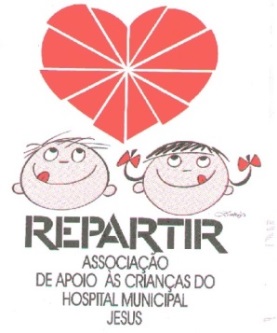 INFORMATIVO QUIMESTRAL REPARTIRJAN-MAI 2016MêsJaneiroFevereiroMarçoAbrilMaioFamílias Cadastradas 10751076108210851085Famílias novas21630Famílias no Projeto Madrinha1717171712Visitas Domiciliares Realizadas16121451Nº de Atendimentos no Mês6646776363Famílias em Atendimento3838484747Atendimentos Extras17618169Encaminhamentos Diversos (total)77104743115Cestas Extras1121176Benefício do LOAS (INSS)47310Auxílio Doença01100Auxílio Invalidez0000 0Preventivo810401Planejamento Familiar88401Clínica da Família02100Pré-Natal02100Bolsa Família35641Passe Livre Municipal37541Transporte p/ Consulta/Exames23400Passe Livre Intermunicipal48631Famílias Desligadas230MêsJaneiroFevereiroMarçoAbrilMaioPasse Livre Trens48530Passe Livre Metrô22200Óculos (Óticas Apolo, Lunetterie e Ana Paula)45020Cadeira de Rodas (CIAD)33110Recurso do LOAS (INSS) – Defensoria Pública21200Pensão Alimentícia – Defensoria Pública23200Programa Minha Casa Minha Vida09332Famílias em Emprego Formal77877Famílias em Emprego Informal1515161615Famílias em Cursos ou Gerando Renda1919222324DoaçõesDoaçõesDoaçõesDoaçõesDoaçõesDoaçõesMêsJaneiroFevereiroMarçoAbrilMaioLeites Especiais1461510Aparelhos de Secreção20111Móveis e Eletrodomésticos68636Utensílios do Lar2532201917Ovos de páscoa002182Kit Escolar ou Kit Caderno00311220Mochilas003080Roupas Usadas3043353225Roupas Cama, Mesa e Banho153420153Fraldas Descartáveis (pacotes)24501827Enxoval de Bebê33202Material de Trabalho p/ Renda45442Cobertor/Manta05260Agasalho/Casaco010430